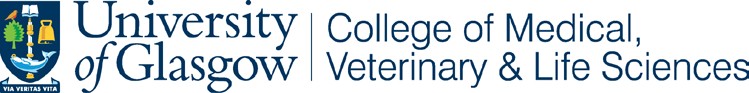 External Examiner Report prior to an Oral Examination of a Thesis  presented for the Degree of MD by Alternative FormatPlease complete and return this form to the Exam Convenor, 1 week prior to the Oral Examination.This report should be completed wherever possible without consultation between the examiners. If it is necessary to consult please note this and the reason(s) under ‘detailed comments’. As this report might be required under the Freedom of Information Act, it is recommended that you should write the report on the assumption that it may be disclosed when requested. We would also request that you do not identify individual students within the report. MD word count requirement is max 80,000 - no minimum.SPECIFIC ASSESSMENTPlease indicate your assessment of the thesis by deleting words which do not apply. Any explanation of your assessment should be noted under ‘detailed comments’.CONTINUED OVERLEAFDETAILED COMMENTSPRELIMINARY RECOMMENDATIONPlease note that, under our Regulations, an oral examination is obligatory on first submission of an MD thesis.In the case of resubmitted and re-examined theses only (please highlight or X as appropriate):
I recommend that an oral examination be held.
I recommend that an oral examination not be held.
(In the latter case the Convener of the Examining Committee will contact you to arrange completion and signing of the Examiners’ Joint Report, which would otherwise be done after the oral examination)Signature: ………………………………………. 			Date: …………………….Print Name	………………………………………Graduate SchoolRoom 111, Sir James Black Building University of Glasgow, Glasgow, G12 8QQ Telephone: 0141–330 5800E-Mail: MVLS-gradschool@glasgow.ac.ukThe University of Glasgow, charity number SC004401Name of Candidate Title of Thesis          External ExaminerInstitution of 
External Examiner